5 и 6 занятия «Проверь свою внимательность» (6 мая – 15 мая)1. Ребята, вы уже достаточно узнали о таком интересном свойстве человека – внимании. Теперь пора его проверить! 2. Задание 1: потренируй свое внимание. Выполни задания, указанные на картинке.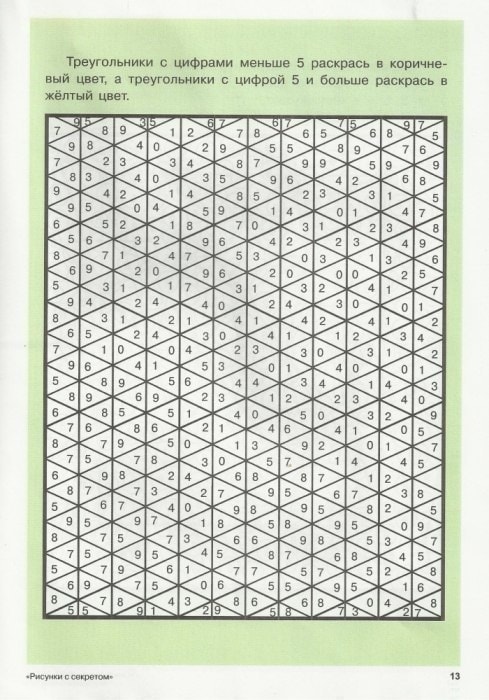 3. Ответь на вопросы.  Было ли сложно тебе выполнить задание? Какое изображение получилось по итогу?4. Теперь выполни следующее задание: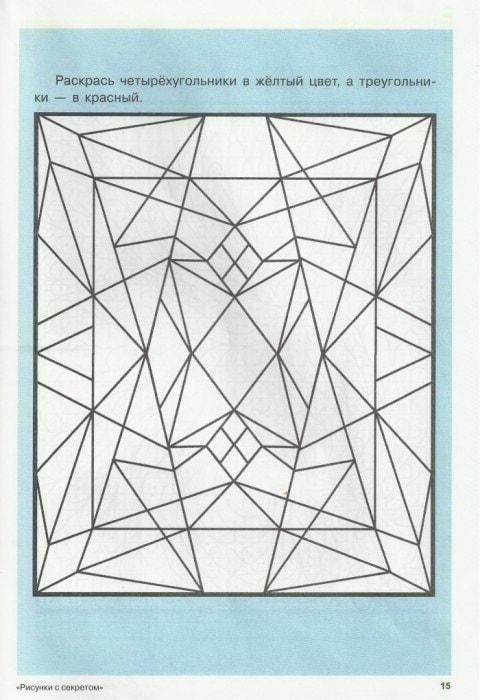 5. Ответь на вопросы.  Было ли сложно тебе выполнить это задание? Какое изображение получилось по итогу?6. Задание. Просмотри серию мультфильма «Новаторы» по ссылке и ответь на несколько вопросов.Ссылка на мультфильм: https://youtu.be/fN6esZIv2jgВопросы: 1. Что, на твой взгляд, является самым главным в этом мультфильме?2. Почему мультфильм назвали «Операция «Чистые руки»?Форма контроля: ваши ответы, идеи и мысли я буду рада получить на свою почту yuliya-bochek@yandex.ru